Activity planner for a night, day, weekend etc      Activity date_____________________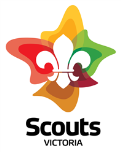 At the start of the term pin one of these part or fully completed for each week on the Unit “board“ for all to see & volunteer.                                                                          Activity                                                                    SCOUT  METHOD                                                                                 SPICES Community       Learning          Nature & the         Promise           Patrol             Symbolic          Personal         Youth Leading                                 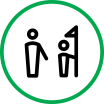 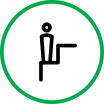 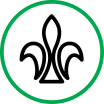 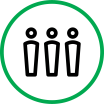 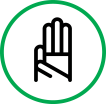 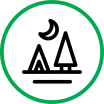 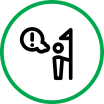 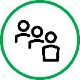 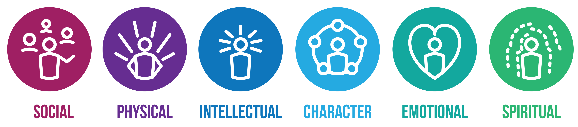  Involvement      by Doing            Outdoors              & Law            System          Framework     Progression   Adult Supporting      	Print on back of  Page 1                                                    Challenge Areas in the Milestone badges  1 to 3OutdoorsEnvironment,    Camping,   Time in nature,  Water activities,   Adventurous activities,   Journeys Creative              Expression,   Arts,    Making,   Creating,   Inventing,    Designing,    Planning Personal Growth             Health & Wellbeing,    Resilience,   Mental Health,   Beliefs & Values,  Social Justice,   Skills, InterestsCommunityGetting out into community,   Involvement,  Projects & Partnerships,  Visits,  Volunteering,  Diversity & Inclusion,   Environment,   Active Citizenship.Make sure they are: FUN            CHALLENGING         ADVENTUROUS         INCLUSIVE-------------------------------------------------------------------------------------------------------------------------------- 6 Special Interest Area badges  SIA    They can be selected to be done by just one, two, several or the whole Unit                                                          Each badge can have several subjects to be done but only one badge on the uniformArts & Literature         Environment       Growth & Develop     Create Better World             Stem                   Adventure & Sport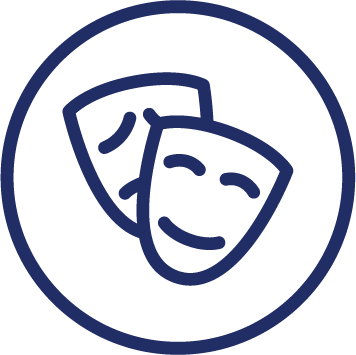 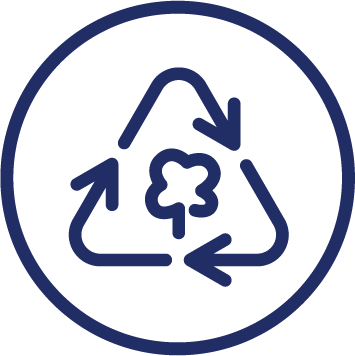 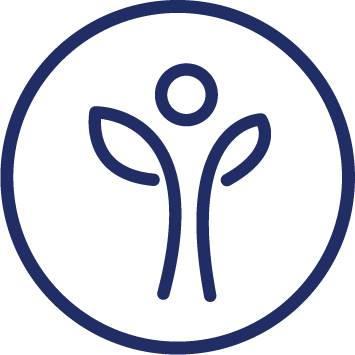 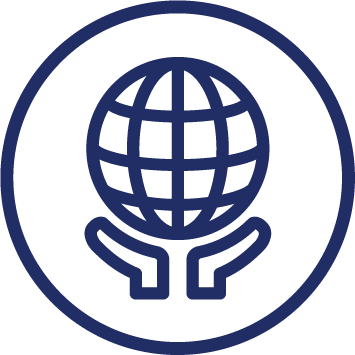 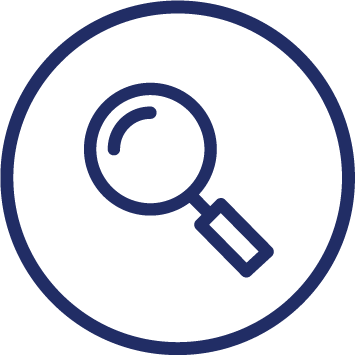 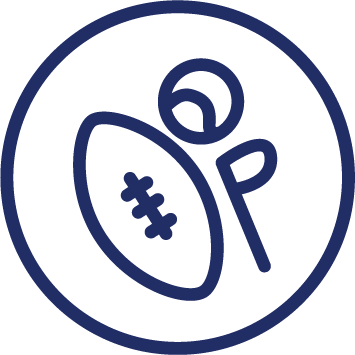  CHALLENGE AREAS 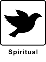 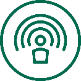 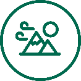 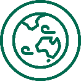 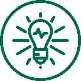               Community            Outdoor	          Creative              Personal CHALLENGE AREAS               Community            Outdoor	          Creative              PersonalThis activity.   CHALLENGE  AREAS:	This activity.   CHALLENGE  AREAS:	This activity.   CHALLENGE  AREAS:	Coordinating Leader,  Duty patrol, Parent helpersCoordinating Leader,  Duty patrol, Parent helpersTIMES “Scouts” can get involved in this activity at any time during the term. Talk to  a  PL or Leader as to how you can Assist or Lead   “Scouts” can get involved in this activity at any time during the term. Talk to  a  PL or Leader as to how you can Assist or Lead  EQUIPMENTMilestone 1-3 CHALLENGE AREAS   and    OAS    &   SIAMilestone 1-3 CHALLENGE AREAS   and    OAS    &   SIAYouth membersAssisting or Leading, Adults assisting/running StartScouts jump in any timeCLOSING & REVIEWCLOSING & REVIEW